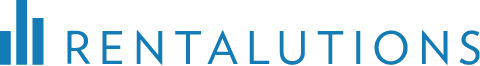 Chicago Recycling Requirements 
Dear tenants, The City of Chicago requires we recycle certain materials. This pamphlet informs you of these requirements and how to follow them.

The following items need to be recycled and placed in the blue trash can:Glass jars and bottlesAluminum cans, foil and pie tinsTin or Steel cansCereal boxesPaper towel rollsCardboard (flatten all boxes)Plastic bottles and containers (# 1-5, 7 accepted)Junk mail, magazines and catalogsTelephone booksPaper bags, Office paper and file foldersNewspaper and insertsBeverage cartons (milk, juice, soy cartons)Beverage carrier stock: plastic rings and cardboard carrying cases, wrapping paper (no bows or ribbons, please)Paper greeting cardsThe following items can NOT be recycled: Clothes and linensPlastic or metal hangers#6 Plastics (polystyrene or Styrofoam)Diapers or feminine productsConstruction debris (bricks, wood, cement, etc.)Paint or spray paintUnnumbered plastics (toothbrushes, toys, hoses, cereal box liners, etc.)Loose plastic shopping bags (bring those back to retailers for recycling)Hard, reusable plastic bottles (like Nalgene or baby bottles) 
Materials for recycling should be placed in garbage bags, where possible, and placed in the blue recycling container. The recycling container is located {adjacent to the alley and is marked with the property’s address}. The recycling container will be serviced weekly on {Wednesday by Waste Management}. For questions or concerns, please contact {professional at the private hauling company} at (444)-444-4444. Thank you,Your name